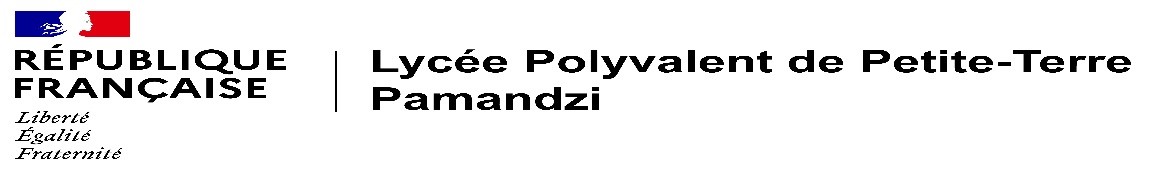 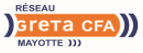 lpo.petite-terre@ac-mayotte.fr 	tél. 0269 60 55 65À RENVOYER PAR COURRIER ÉLECTRONIQUE AVANT LE LUNDI 30 MAI 2022.ORIENTATION POST 3ème FICHE DE CANDIDATUREBAC PRO AÉRONAUTIQUE option systèmesCollège de : …………………………………………………………………………………….IDENTITÉ DU CANDIDATNOM : …………………………………………………………………… Prénom : ………………………………………………………………….Date de naissance : ………………….............. Lieu de naissance : ……………………………………….…              F □ ou G □Adresse : …………………………………………………………………………………………………………………………………………………..Code postal : …………………………………………………………… Commune : …………..……………………………………………….Téléphone :    …....…/…....…/………/……… Mail : ……………………………………………………………………………………@.........................................................Brevet d’initiation à l’aéronautique : Oui □	Non □Sports pratiqués en association en dehors de l’école (ou UNSS) :    ……………………………………………..Signature des parents……………………………………………………………………………………………………………………………………………………………………………………. À REMPLIR PAR l’ÉTABLISSEMENT D’ORIGINEAssiduité :Nombre de demi-journées d’absences par trimestre : Trimestre 1 : …………………… Trimestre 2 : …………………Comportement :TRÈS BIEN □		BIEN □		ASSEZ BIEN □Avis littéral du chef d’établissement sur la motivation du candidat :………………………………………………………………………………………………………………………………………………………………………………………………………………………………………………………………………………………………………………………………………………………………………………………………………………………………………………………………………………………………………………………………………………TRÈS FAVORABLE □	FAVORABLE □	ASSEZ FAVORABLE □Signature du chef d’établissementPIÈCES À FOURNIRPièce d’identité (passeport ou carte d’identité ou document de circulation)Bulletins : 1er et 2ème trimestre de 3èmeUn extrait de casier judiciaire devra être présenté lors de l’inscription (autorisation à l’accès de certaines zones de l’aéroport).Fiche Affelnet faisant apparaître tous les vœux de l’élève, le vœu 2 AERO doit être en n°1	ENTRETIEN DE SÉLECTION Au baccalauréat professionnel aéronautique option systèmesCet entretien, réservé aux seuls élèves qui auront été sélectionnés sur dossier, organisé en partenariat avec des professionnels a pour objectif de vérifier votre positionnement concernant la filière.Entretien individuel à partir du lundi 30 maiLe baccalauréat professionnel aéronautique a pour objectif de former les élèves aux métiers de la « mécanique aéronautique », mais des parties transversales (avionique – électronique – et structures) constituent des éléments importants de la formation.La formation comprend 22 semaines de période de formation en milieu professionnel réparties sur les 3 ans.Les qualités requises pour cette formation de 3 ans sont les suivantes :Une bonne présentation ;Niveau d’enseignement général correct (très bonne maîtrise du français écrit) ;Connaissance de base en anglais (langue largement utilisée dans la communication et la documentation aéronautique) ;L’exemplarité et la rigueur dans le travail ;Le sens de l’écoute et de la communication ;La capacité à s’intégrer et à travailler en équipe ;L’assurance et la maîtrise de soi.Ces qualités sont nécessaires pour prétendre suivre avec profit la formation du baccalauréat professionnel aéronautique.L’entretien de sélection est une épreuve qui se prépare. C’est un échange. Pour qu’il soit efficace, vous devez vous y préparer sérieusement.